                                                                                                                                                               ЗВІТ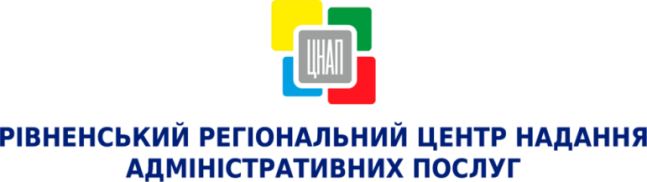 ПРО РОБОТУ УПРАВЛІННЯ ЗАБЕЗПЕЧЕННЯ НАДАННЯ АДМІНІСТРАТИВНИХ ПОСЛУГ                         РІВНЕНСЬКОЇ МІСЬКОЇ РАДИ ЗА І КВАРТАЛ 2018 РОКУ Назва секторуНазва секторуКількість наданих адміністративних послугКількість відмов у наданні адміністративних послуг ( в т. ч.)Надані консультації(в т. ч.)Надходження до бюджету, грн.АОформлення та видача паспорта громадянина України та паспорта громадянина України для виїзду за кордон29 73236 3781 856 940,00ВРеєстрація, зняття з реєстрації місця проживання на території м. Рівне 25 596792286 209,07СВиконавчі органи Рівненської міської ради та інші суб’єкти надання адміністративних послуг17 1255315 290437 825,39DДержавна реєстрація і юридичних осіб та фізичних осіб-підприємців4 8800511216 790,00ЕДержавна реєстрація речових прав на нерухоме майно та їх обтяжень12 492401 678881 692,00ВсьогоВсього89 82558114 7793 479 456,46